Уважаемые главы муниципальных образований!Генеральной прокуратурой Российской Федерации организован Международный моложеный конкурс социальной антикоррупционной рекламы «Вместе против коррупции!». Прием конкурсных работ проводится                                            с 1 мая по 1 октября 2021 года на официальном сайте конкурса http://anticorruption.life.В целях информирования граждан, руководствуясь ст. 6, 21, 22 Федерального закона от 17.01.1992 № 2202-1 «О прокуратуре Российской Федерации», прошу разместить на официальных сайтах органов местного самоуправления и подведомственных муниципальных образовательных учреждений анонсирующий материал о конкурсе в указанном виде.Приложение: информация о конкурсе в электронном виде.Алапаевский городской прокурорстарший советник юстиции                                                                        А.В. Мухаевпрокуратурароссийской федерацииПРОКУРАТУРАСвердловской областиАЛАПАЕВСКАЯгородская прокуратураул. Пушкина, д. 66, г. Алапаевск, Свердловская область, 624601.___.06.2021 № 02-02-2021Главе муниципального образования «город Алапаевск»Билалову С.Л.Главе муниципального образования «Алапаевское»Дееву К.И.Главе Махневского муниципального образования Корелину А.С.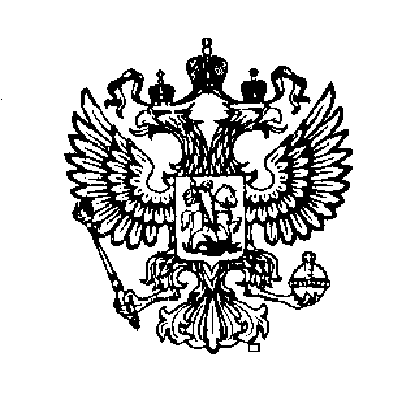 